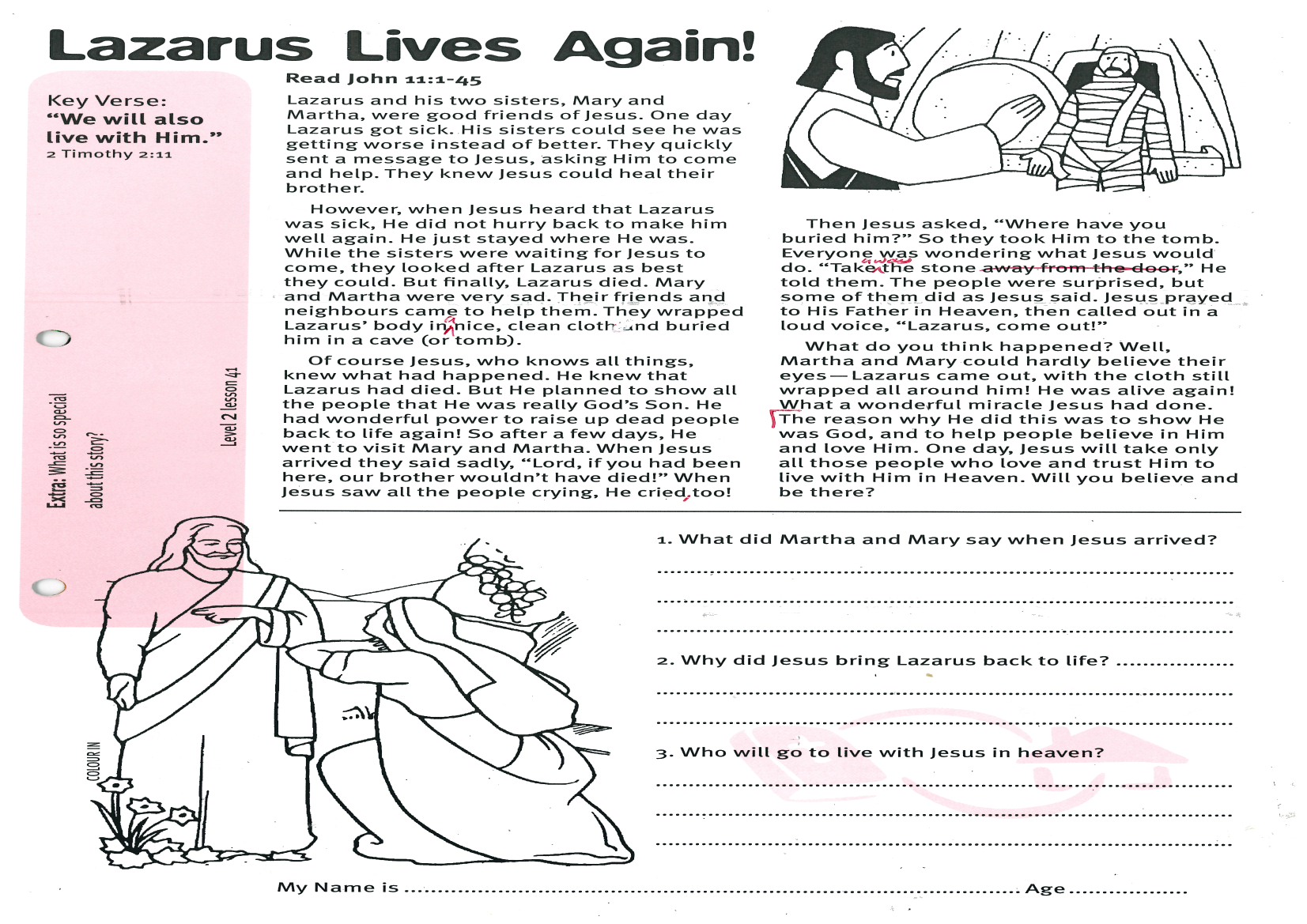 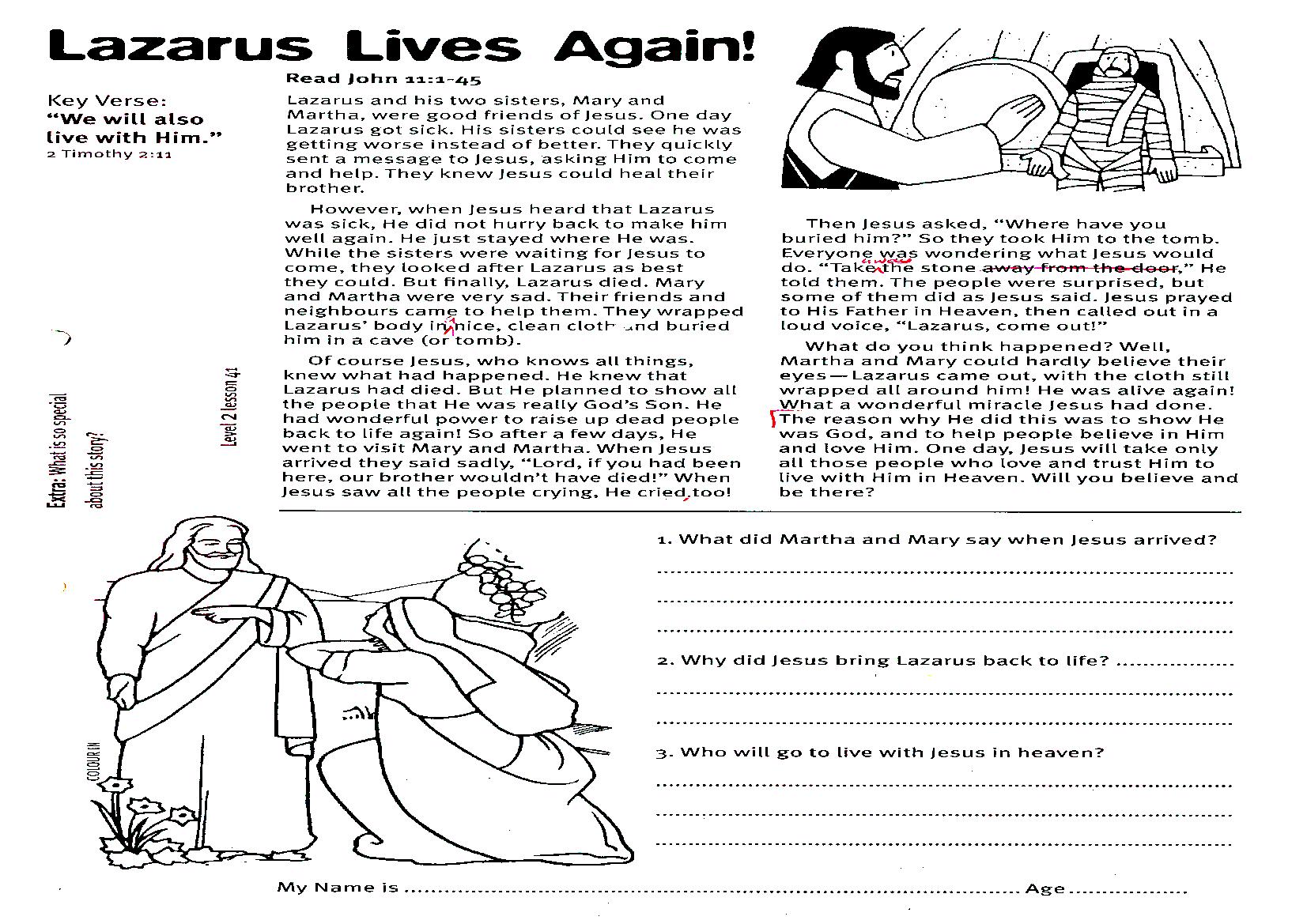 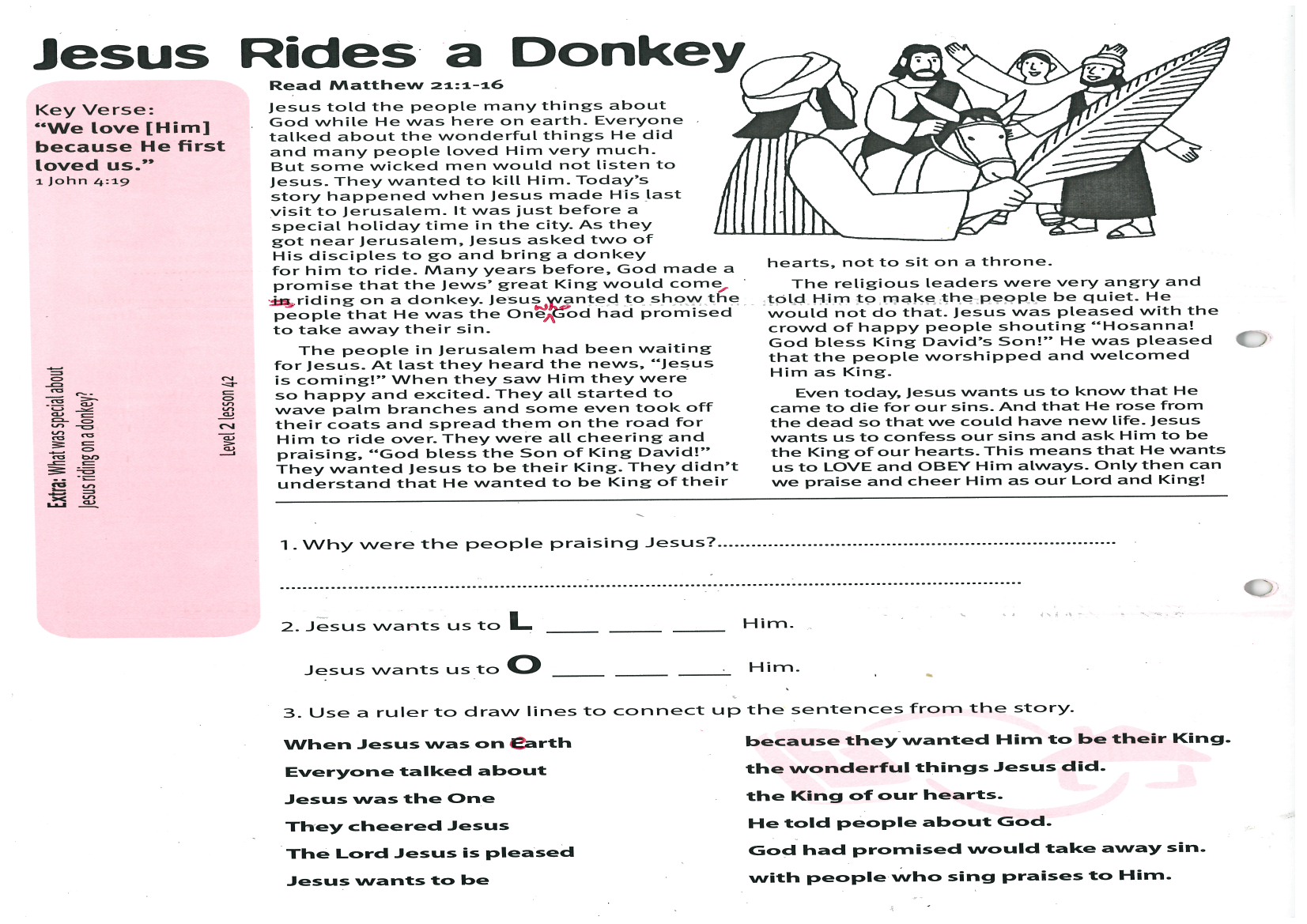 gf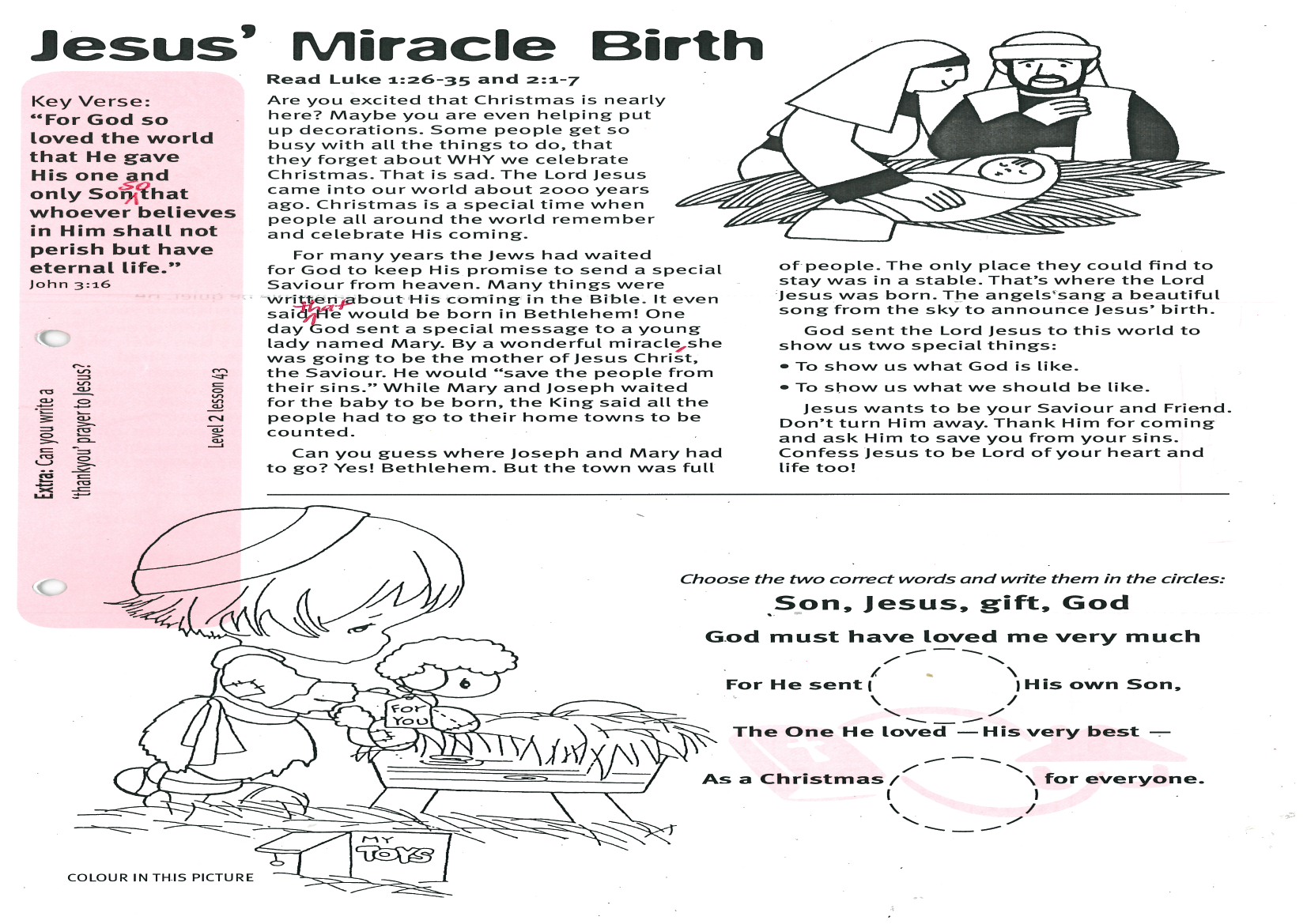 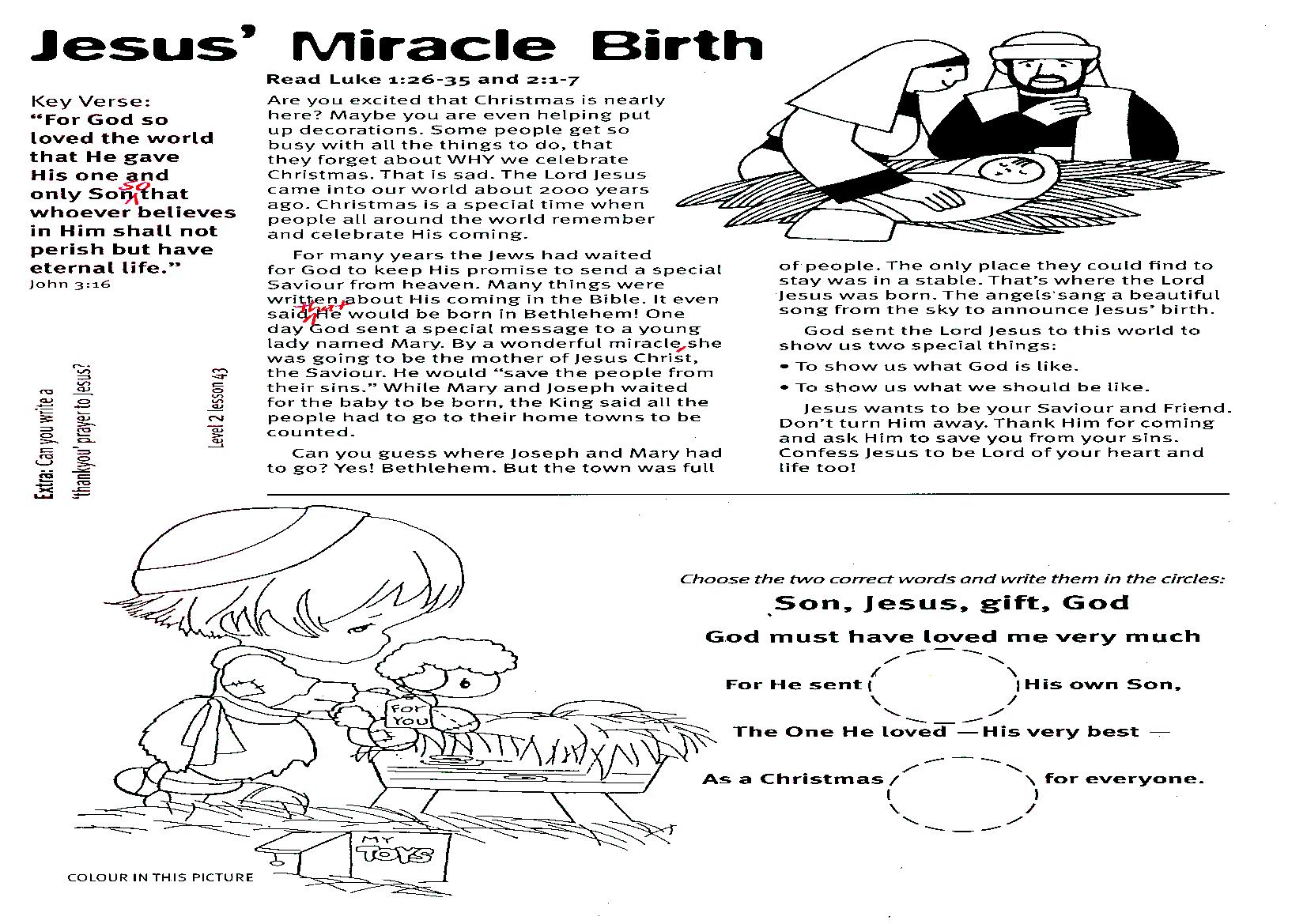 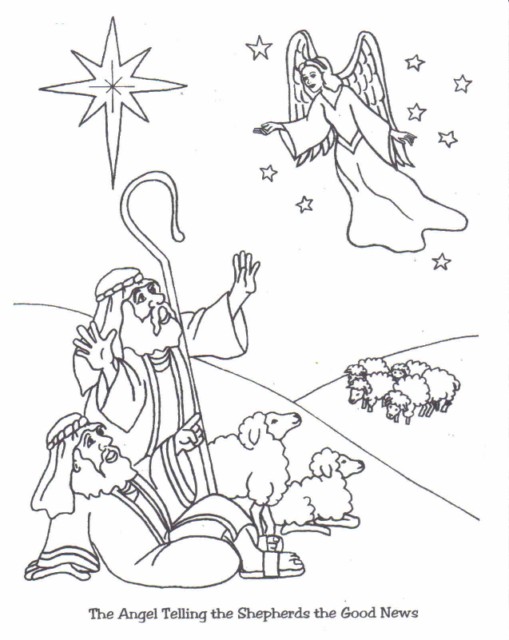 1003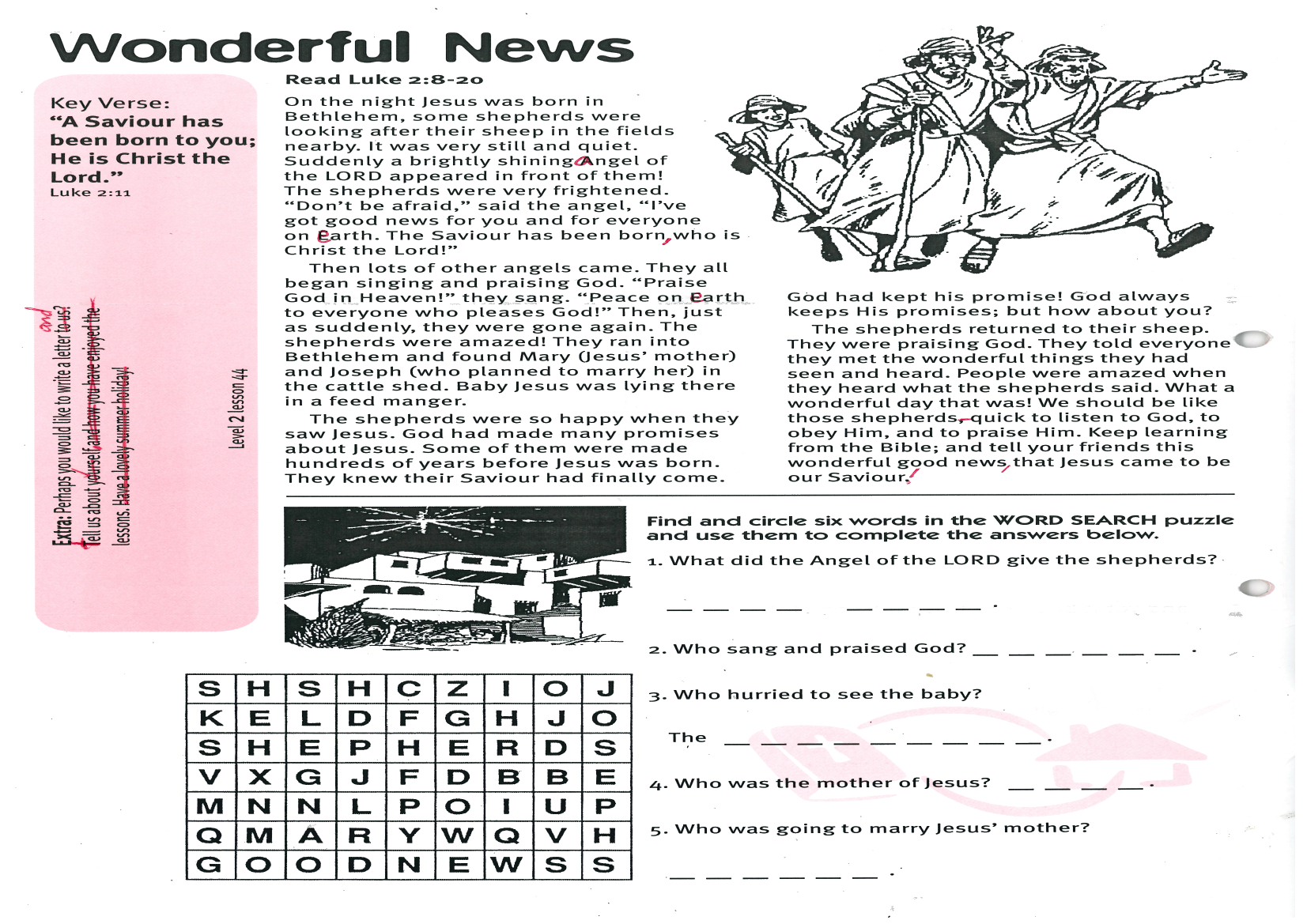 